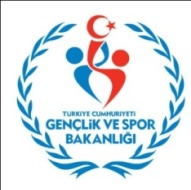 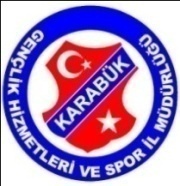 KARABÜKGENÇLİK HİZMETLERİ VE SPOR İL MÜDÜRLÜĞÜHAFTALIK SPOR FAALİYET PROGRAMIAÇIKLAMA :1063,1064,1070,1071,1077,1078,1081NOLU MÜSABAKALARDA SAĞLIK MEMURU GÖREVLENDİRİLMESİ GEREKMEKTEDİR.1161-1152 NO’LU MÜSABAKALARDA AMBULANS GÖREVLENDİRİLMESİ GEREKMEKTEDİR.  1066,1068,1069,1080NOLU MÜSABAKALARDA AMBULANS GÖREVLENDİRİLMESİ GEREKMEKTEDİR.SAĞLIK VE EMNİYET GÖREVLİLERİNİN MÜSABAKA SAATİNDEN EN AZ YARIM SAAT ÖNCE  MÜSABAKA MAHALLİNDE HAZIR BULUNMALARI GEREKMEKTEDİR.K MEMURU GÖREVLENDİRİLMESİ GEREKMEKTEDİR.1161-1152 NO’LU MÜSABAKALARDA AMBULANS GÖREVLENDİRİLMESİ GEREKMEKTEDİR.  NOLU MÜSABAKALARDA AMBULANS GÖREVLENDİRİLMESİ GEREKMEKTEDİR.M.NoSAATSAATSAATYERYERYERYERMÜSABAKANIN TÜRÜMÜSABAKANIN TÜRÜMÜSABAKANIN TÜRÜMÜSABAKANIN TÜRÜTAKIMLARTAKIMLARTAKIMLAR21 NİSAN  2018  CUMARTESİ21 NİSAN  2018  CUMARTESİ21 NİSAN  2018  CUMARTESİ21 NİSAN  2018  CUMARTESİ21 NİSAN  2018  CUMARTESİ21 NİSAN  2018  CUMARTESİ21 NİSAN  2018  CUMARTESİ21 NİSAN  2018  CUMARTESİ21 NİSAN  2018  CUMARTESİ21 NİSAN  2018  CUMARTESİ21 NİSAN  2018  CUMARTESİ21 NİSAN  2018  CUMARTESİ21 NİSAN  2018  CUMARTESİ21 NİSAN  2018  CUMARTESİ21 NİSAN  2018  CUMARTESİ09:0009:0009:00MERKEZ SPOR SALONUMERKEZ SPOR SALONUMERKEZ SPOR SALONUMERKEZ SPOR SALONUMASA TENİSİ YILDIZ LİGİMASA TENİSİ YILDIZ LİGİMASA TENİSİ YILDIZ LİGİMASA TENİSİ YILDIZ LİGİMASA TENİSİ YILDIZ LİGİMASA TENİSİ YILDIZ LİGİMASA TENİSİ YILDIZ LİGİ10:0010:0010:00ÖĞLEBELİ GENÇLİK MERKEZİÖĞLEBELİ GENÇLİK MERKEZİÖĞLEBELİ GENÇLİK MERKEZİÖĞLEBELİ GENÇLİK MERKEZİ23 NİSAN BADMİNTON TURNUVASI23 NİSAN BADMİNTON TURNUVASI23 NİSAN BADMİNTON TURNUVASI23 NİSAN BADMİNTON TURNUVASI23 NİSAN BADMİNTON TURNUVASI23 NİSAN BADMİNTON TURNUVASI23 NİSAN BADMİNTON TURNUVASI10:0010:0010:00KARABÜK YÜZME HAVUZUKARABÜK YÜZME HAVUZUKARABÜK YÜZME HAVUZUKARABÜK YÜZME HAVUZU23 NİSAN SATRANÇ TURNUVASI23 NİSAN SATRANÇ TURNUVASI23 NİSAN SATRANÇ TURNUVASI23 NİSAN SATRANÇ TURNUVASI23 NİSAN SATRANÇ TURNUVASI23 NİSAN SATRANÇ TURNUVASI23 NİSAN SATRANÇ TURNUVASI10:0010:0010:00YENİCE SPOR SALONUYENİCE SPOR SALONUYENİCE SPOR SALONUYENİCE SPOR SALONU23 NİSAN ÇOCUK SATRANÇ YARIŞMASI23 NİSAN ÇOCUK SATRANÇ YARIŞMASI23 NİSAN ÇOCUK SATRANÇ YARIŞMASI23 NİSAN ÇOCUK SATRANÇ YARIŞMASI23 NİSAN ÇOCUK SATRANÇ YARIŞMASI23 NİSAN ÇOCUK SATRANÇ YARIŞMASI23 NİSAN ÇOCUK SATRANÇ YARIŞMASI10:0010:0010:00ÖĞLEBELİ GENÇLİK MERKEZİ AÇIK SPOR TESİSİÖĞLEBELİ GENÇLİK MERKEZİ AÇIK SPOR TESİSİÖĞLEBELİ GENÇLİK MERKEZİ AÇIK SPOR TESİSİÖĞLEBELİ GENÇLİK MERKEZİ AÇIK SPOR TESİSİKARABÜK VOLEYBOL BAHAR TURNUVASIKARABÜK VOLEYBOL BAHAR TURNUVASIKARABÜK VOLEYBOL BAHAR TURNUVASIKARABÜK VOLEYBOL BAHAR TURNUVASIKARABÜK VOLEYBOL BAHAR TURNUVASIKARABÜK VOLEYBOL BAHAR TURNUVASIKARABÜK VOLEYBOL BAHAR TURNUVASI12:0012:0012:00ÖĞLEBELİ GENÇLİK MERKEZİ AÇIK SPOR TESİSİÖĞLEBELİ GENÇLİK MERKEZİ AÇIK SPOR TESİSİÖĞLEBELİ GENÇLİK MERKEZİ AÇIK SPOR TESİSİÖĞLEBELİ GENÇLİK MERKEZİ AÇIK SPOR TESİSİKARABÜK VOLEYBOL BAHAR TURNUVASIKARABÜK VOLEYBOL BAHAR TURNUVASIKARABÜK VOLEYBOL BAHAR TURNUVASIKARABÜK VOLEYBOL BAHAR TURNUVASIKARABÜK VOLEYBOL BAHAR TURNUVASIKARABÜK VOLEYBOL BAHAR TURNUVASIKARABÜK VOLEYBOL BAHAR TURNUVASI12:0012:0012:00MERKEZ SPOR SALONUMERKEZ SPOR SALONUMERKEZ SPOR SALONUMERKEZ SPOR SALONUMASA TENİSİ MİNİK ŞENLİĞİMASA TENİSİ MİNİK ŞENLİĞİMASA TENİSİ MİNİK ŞENLİĞİMASA TENİSİ MİNİK ŞENLİĞİMASA TENİSİ MİNİK ŞENLİĞİMASA TENİSİ MİNİK ŞENLİĞİMASA TENİSİ MİNİK ŞENLİĞİ12:0012:0012:00ÇAMLIK SAHASIÇAMLIK SAHASIÇAMLIK SAHASIÇAMLIK SAHASIU-21 LİGİU-21 LİGİU-21 LİGİKARDEMİR KARABÜKSPORKARDEMİR KARABÜKSPORKARDEMİR KARABÜKSPORBURSASPOR A.Ş13:0013:0013:00CİMNASTİK SALONUCİMNASTİK SALONUCİMNASTİK SALONUCİMNASTİK SALONU23 NİSAN CİMNASTİK ŞENLİĞİ23 NİSAN CİMNASTİK ŞENLİĞİ23 NİSAN CİMNASTİK ŞENLİĞİ23 NİSAN CİMNASTİK ŞENLİĞİ23 NİSAN CİMNASTİK ŞENLİĞİ23 NİSAN CİMNASTİK ŞENLİĞİ23 NİSAN CİMNASTİK ŞENLİĞİ13:3013:3013:30DR NECMETTİN SEYHOGLU STADIDR NECMETTİN SEYHOGLU STADIDR NECMETTİN SEYHOGLU STADIDR NECMETTİN SEYHOGLU STADISPOR TOTO SÜPER LİGSPOR TOTO SÜPER LİGSPOR TOTO SÜPER LİGKARDEMİR KARABÜKSPORKARDEMİR KARABÜKSPORKARDEMİR KARABÜKSPORBURSASPOR A.Ş14:0014:0014:00SAFRANBOLU ATLETİZM PİSTİSAFRANBOLU ATLETİZM PİSTİSAFRANBOLU ATLETİZM PİSTİSAFRANBOLU ATLETİZM PİSTİ2017-2018 OKULSPORLARI PUANLI ATLETİZM KÜÇÜKLER KIZ-ERKEK GRUP MÜSABAKALARI2017-2018 OKULSPORLARI PUANLI ATLETİZM KÜÇÜKLER KIZ-ERKEK GRUP MÜSABAKALARI2017-2018 OKULSPORLARI PUANLI ATLETİZM KÜÇÜKLER KIZ-ERKEK GRUP MÜSABAKALARI2017-2018 OKULSPORLARI PUANLI ATLETİZM KÜÇÜKLER KIZ-ERKEK GRUP MÜSABAKALARI2017-2018 OKULSPORLARI PUANLI ATLETİZM KÜÇÜKLER KIZ-ERKEK GRUP MÜSABAKALARI2017-2018 OKULSPORLARI PUANLI ATLETİZM KÜÇÜKLER KIZ-ERKEK GRUP MÜSABAKALARI2017-2018 OKULSPORLARI PUANLI ATLETİZM KÜÇÜKLER KIZ-ERKEK GRUP MÜSABAKALARI16:0016:0016:00SAFRANBOLU SENTETİK SAHASAFRANBOLU SENTETİK SAHASAFRANBOLU SENTETİK SAHASAFRANBOLU SENTETİK SAHAAMATÖR U-17AMATÖR U-17AMATÖR U-17SAFRANBOLU BELEDİYESPORSAFRANBOLU BELEDİYESPORSAFRANBOLU BELEDİYESPORBURUNSUZ KARABÜKGÜCÜSPOR16:0016:0016:005000EVLER SEMT SAHASI5000EVLER SEMT SAHASI5000EVLER SEMT SAHASI5000EVLER SEMT SAHASIAMATÖR U-17AMATÖR U-17AMATÖR U-175000EVLERSPOR5000EVLERSPOR5000EVLERSPOROVACIK GENÇLİKSPOR22 NİSAN 2018 PAZAR22 NİSAN 2018 PAZAR22 NİSAN 2018 PAZAR22 NİSAN 2018 PAZAR22 NİSAN 2018 PAZAR22 NİSAN 2018 PAZAR22 NİSAN 2018 PAZAR22 NİSAN 2018 PAZAR22 NİSAN 2018 PAZAR22 NİSAN 2018 PAZAR22 NİSAN 2018 PAZAR22 NİSAN 2018 PAZAR22 NİSAN 2018 PAZAR22 NİSAN 2018 PAZAR22 NİSAN 2018 PAZAR1072.1072.1072.09:0009:0009:00MERKEZ SPOR SALONUMASA TENİSİ YILDIZ LİGİMASA TENİSİ YILDIZ LİGİMASA TENİSİ YILDIZ LİGİMASA TENİSİ YILDIZ LİGİMASA TENİSİ YILDIZ LİGİMASA TENİSİ YILDIZ LİGİMASA TENİSİ YILDIZ LİGİMASA TENİSİ YILDIZ LİGİ1073.1073.1073.10:0010:0010:00KASTAMONU YOLU DEMİR ÇELİK KAMPÜSÜBİSİKLET TURNUVASIBİSİKLET TURNUVASIBİSİKLET TURNUVASIBİSİKLET TURNUVASIBİSİKLET TURNUVASIBİSİKLET TURNUVASIBİSİKLET TURNUVASIBİSİKLET TURNUVASI1074.1074.1074.10:0010:0010:00KARABÜK YÜZME HAVUZU23 NİSAN SATRANÇ TURNUVASI23 NİSAN SATRANÇ TURNUVASI23 NİSAN SATRANÇ TURNUVASI23 NİSAN SATRANÇ TURNUVASI23 NİSAN SATRANÇ TURNUVASI23 NİSAN SATRANÇ TURNUVASI23 NİSAN SATRANÇ TURNUVASI23 NİSAN SATRANÇ TURNUVASI1075.1075.1075.10:0010:0010:00ÖĞLEBELİ GENÇLİK MERKEZİ23 NİSAN BADMİNTON TURNUVASI23 NİSAN BADMİNTON TURNUVASI23 NİSAN BADMİNTON TURNUVASI23 NİSAN BADMİNTON TURNUVASI23 NİSAN BADMİNTON TURNUVASI23 NİSAN BADMİNTON TURNUVASI23 NİSAN BADMİNTON TURNUVASI23 NİSAN BADMİNTON TURNUVASI1076.1076.1076.10:0010:0010:00YENİCE SPOR SALONU23 NİSAN ÇOCUK SATRANÇ YARIŞMASI23 NİSAN ÇOCUK SATRANÇ YARIŞMASI23 NİSAN ÇOCUK SATRANÇ YARIŞMASI23 NİSAN ÇOCUK SATRANÇ YARIŞMASI23 NİSAN ÇOCUK SATRANÇ YARIŞMASI23 NİSAN ÇOCUK SATRANÇ YARIŞMASI23 NİSAN ÇOCUK SATRANÇ YARIŞMASI23 NİSAN ÇOCUK SATRANÇ YARIŞMASI1077.1077.1077.10:0010:0010:00ÖĞLEBELİ GENÇLİK MERKEZİ AÇIK SPOR TESİSİKARABÜK VOLEYBOL BAHAR TURNUVASIKARABÜK VOLEYBOL BAHAR TURNUVASIKARABÜK VOLEYBOL BAHAR TURNUVASIKARABÜK VOLEYBOL BAHAR TURNUVASIKARABÜK VOLEYBOL BAHAR TURNUVASIKARABÜK VOLEYBOL BAHAR TURNUVASIKARABÜK VOLEYBOL BAHAR TURNUVASIKARABÜK VOLEYBOL BAHAR TURNUVASI1078.1078.1078.12:0012:0012:00ÖĞLEBELİ GENÇLİK MERKEZİ AÇIK SPOR TESİSİKARABÜK VOLEYBOL BAHAR TURNUVASIKARABÜK VOLEYBOL BAHAR TURNUVASIKARABÜK VOLEYBOL BAHAR TURNUVASIKARABÜK VOLEYBOL BAHAR TURNUVASIKARABÜK VOLEYBOL BAHAR TURNUVASIKARABÜK VOLEYBOL BAHAR TURNUVASIKARABÜK VOLEYBOL BAHAR TURNUVASIKARABÜK VOLEYBOL BAHAR TURNUVASI1079.1079.1079.12:0012:0012:00MERKEZ SPOR SALONUMASA TENİSİ MİNİK ŞENLİĞİMASA TENİSİ MİNİK ŞENLİĞİMASA TENİSİ MİNİK ŞENLİĞİMASA TENİSİ MİNİK ŞENLİĞİMASA TENİSİ MİNİK ŞENLİĞİMASA TENİSİ MİNİK ŞENLİĞİMASA TENİSİ MİNİK ŞENLİĞİMASA TENİSİ MİNİK ŞENLİĞİ1080.1080.1080.13:0013:0013:00SAFRANBOLU ATLETİZM PİSTİ2017-2018 OKULSPORLARI PUANLI ATLETİZM KÜÇÜKLER KIZ-ERKEK GRUP MÜSABAKALARI2017-2018 OKULSPORLARI PUANLI ATLETİZM KÜÇÜKLER KIZ-ERKEK GRUP MÜSABAKALARI2017-2018 OKULSPORLARI PUANLI ATLETİZM KÜÇÜKLER KIZ-ERKEK GRUP MÜSABAKALARI2017-2018 OKULSPORLARI PUANLI ATLETİZM KÜÇÜKLER KIZ-ERKEK GRUP MÜSABAKALARI2017-2018 OKULSPORLARI PUANLI ATLETİZM KÜÇÜKLER KIZ-ERKEK GRUP MÜSABAKALARI2017-2018 OKULSPORLARI PUANLI ATLETİZM KÜÇÜKLER KIZ-ERKEK GRUP MÜSABAKALARI2017-2018 OKULSPORLARI PUANLI ATLETİZM KÜÇÜKLER KIZ-ERKEK GRUP MÜSABAKALARI2017-2018 OKULSPORLARI PUANLI ATLETİZM KÜÇÜKLER KIZ-ERKEK GRUP MÜSABAKALARI1081.1081.1081.16:3016:3016:30DR NECMETTİN SEYHOGLU STADI1.AMATÖR KÜME1.AMATÖR KÜME1.AMATÖR KÜMESAFRANBOLU BELEDİYESPORSAFRANBOLU BELEDİYESPORSAFRANBOLU BELEDİYESPORYAYLACIK GENÇLİKSPORYAYLACIK GENÇLİKSPOR24 NİSAN 2018 SALI24 NİSAN 2018 SALI24 NİSAN 2018 SALI24 NİSAN 2018 SALI24 NİSAN 2018 SALI24 NİSAN 2018 SALI24 NİSAN 2018 SALI24 NİSAN 2018 SALI24 NİSAN 2018 SALI24 NİSAN 2018 SALI24 NİSAN 2018 SALI24 NİSAN 2018 SALI24 NİSAN 2018 SALI24 NİSAN 2018 SALI24 NİSAN 2018 SALI17:0017:0017:00MERKEZ SPOR SALONUMERKEZ SPOR SALONUMERKEZ SPOR SALONUMERKEZ SPOR SALONUMASA TENİSİ GENÇ LİGİMASA TENİSİ GENÇ LİGİMASA TENİSİ GENÇ LİGİMASA TENİSİ GENÇ LİGİMASA TENİSİ GENÇ LİGİMASA TENİSİ GENÇ LİGİ25 NİSAN 2018 ÇARŞAMBA25 NİSAN 2018 ÇARŞAMBA25 NİSAN 2018 ÇARŞAMBA25 NİSAN 2018 ÇARŞAMBA25 NİSAN 2018 ÇARŞAMBA25 NİSAN 2018 ÇARŞAMBA25 NİSAN 2018 ÇARŞAMBA25 NİSAN 2018 ÇARŞAMBA25 NİSAN 2018 ÇARŞAMBA25 NİSAN 2018 ÇARŞAMBA25 NİSAN 2018 ÇARŞAMBA25 NİSAN 2018 ÇARŞAMBA25 NİSAN 2018 ÇARŞAMBA25 NİSAN 2018 ÇARŞAMBA25 NİSAN 2018 ÇARŞAMBA17:0017:0017:00MERKEZ SPOR SALONUMERKEZ SPOR SALONUMERKEZ SPOR SALONUMERKEZ SPOR SALONUMASA TENİSİ KURULUŞLAR LİGİ FİNAL MÜSABAKASIMASA TENİSİ KURULUŞLAR LİGİ FİNAL MÜSABAKASIMASA TENİSİ KURULUŞLAR LİGİ FİNAL MÜSABAKASIMASA TENİSİ KURULUŞLAR LİGİ FİNAL MÜSABAKASIMASA TENİSİ KURULUŞLAR LİGİ FİNAL MÜSABAKASIMASA TENİSİ KURULUŞLAR LİGİ FİNAL MÜSABAKASI27 NİSAN 2018 CUMA27 NİSAN 2018 CUMA27 NİSAN 2018 CUMA27 NİSAN 2018 CUMA27 NİSAN 2018 CUMA27 NİSAN 2018 CUMA27 NİSAN 2018 CUMA27 NİSAN 2018 CUMA27 NİSAN 2018 CUMA27 NİSAN 2018 CUMA27 NİSAN 2018 CUMA27 NİSAN 2018 CUMA27 NİSAN 2018 CUMA27 NİSAN 2018 CUMA27 NİSAN 2018 CUMA17:0017:0017:00MERKEZ SPOR SALONUMERKEZ SPOR SALONUMERKEZ SPOR SALONUMERKEZ SPOR SALONUMASA TENİSİ GENÇ LİGİMASA TENİSİ GENÇ LİGİMASA TENİSİ GENÇ LİGİMASA TENİSİ GENÇ LİGİMASA TENİSİ GENÇ LİGİMASA TENİSİ GENÇ LİGİ